SITASITA.365800@2freemail.com  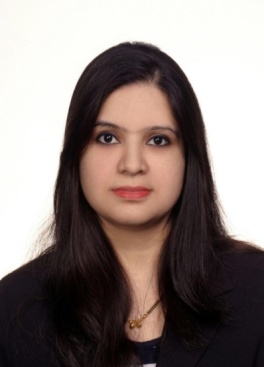 OBJECTIVE: To obtain an excellent opportunity where my skills, experience and professionalism can be utilized for the benefit of my employers and will enhance my career path for further growth and development through outstanding performance.Work ExperiencesAryan Computers. India (May-2014 Nov-2014) Position: computer teacherExcelWordPowerPointHTMLHind institute of information And technology, India (Nov-2008 to Jan-2014)Position: receptionist, student co-ordinator and data entry operatorServe visitors by greeting, welcoming, directing and announcing them appropriatelyAnswer, screen and forward any incoming phone calls while providing basic information when neededUpdate appointment calendars and schedule meetings/appointmentsIdentify and resolve student concerns by acting as a mediator.Assist new students through admission processes.Maintain student contact notes and records.Entering data accurately onto computerised databases & Excel spreadsheets.Maintain student records, result, fees, and admission session.Tata Photon. India (May-2008 to Jul-2008)Position: Telecaller/TelesalesContact potential or existing customers to inform them about a product or service using scriptsAnswer questions about products or the companyAsk questions to understand customer requirements and close salesEnter and update customer information in the databaseTake and process orders in an accurate manner.Keep records of calls and sales and note useful informationNew Little Star High school, India (Aug-2006 to Mar-2008)Position: Teacher (junior classes)EnglishHindicomputerEDUCATIONAL QUALIFICATIONMaster’s degree in political science from Karnataka State Open University in 2011, IndiaBachelor degree in Arts from Jammu University in 2006, IndiaTECHNICAL QUALIFICATIONOne year diploma in Computer Software from HIIT, Jammu IndiaStrengths:Good educational background with effective communication skills.A self-starter, motivated, flexible and adaptable in all circumstances.Capable of working long hours.Excellent motivational & organizational skills.Hobbies:Listening music.Watching moviesTravelling and meeting people of different cultureLanguages:HindiEnglishNepaliRef ReferencesSheikher Dhar sales manager 0502538533Rakesh Koul manager Sea View Hotel 0501852011erences:sheik